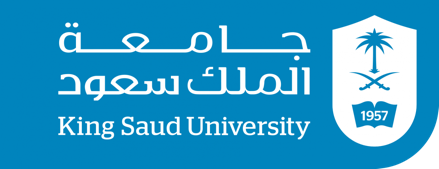 خطة المقررالكلية – القسم: كلية السياحة والاثار – قسم الإدارة السياحية والفندقية المستوى: السادسالفصل الدراسي: الفصل الدراسي الاول لعام ١٤٣٩- ١٤٤٠ هـ عنوان المقرر: دراسة جدوى المشروعات السياحية رقم المقرر: سيح ٤٠٩عدد الساعات في الفصل: ٣ ساعات الساعات المكتبية: يومي الاحد والثلاثاء من ٨ الى ٩ – ومن ١٢ الى ١ بقسم الإدارة السياحية والفندقيةأستاذ المادة: ماهر الحيدر Email: Malhaidar@ksu.edu.saاهداف المقرر: تعريف الطالب بأهمية دراسة الجدوى الاقتصادية للمشروعاتتعريف الطالب بالمكونات الاساسية لدراسة الجدوىتعريف الطالب بطرق واساليب لجمع البيانات اللازمة وطرق تحليلهاتمكين الطالب من خلال ورش العمل التطبيقية و المشروع الجماعي من اكتساب المهارات اللازمة لدراسة الجدوىتوزيع الدرجات: اختبار منتصف السنة: ٣٠ درجة (عبارة عن اختبار يشمل الأسئلة الموضوعية والمقالية)موعد اختبار منتصف الفصل : ( ٢١/١٠/٢٠١٨ ) – ( ١٢/٢/١٤٤٠)الاختبار النهائي: ٤٠ درجة (عبارة عن اختبار يشمل الأسئلة الموضوعية والمقالية)العروض التقديمية: ١٠ درجات (مجموعة مكونة من ٤ الى ٥ طلاب ولا يزيد عن ذلك، كل نهاية فصل تقوم بالمجموعة بتقديم عرض ملخص لأبرز نقاط الفصل الذي تم دراسته لمدة لا تتجاوز ١٥ دقيقة) عمل دراسة جدوى لمشروع يختص بالسياحة والضيافة: ١٥ درجة (مجموعة مكونة من ٤ الى ٥ طلاب ولا يزيد عن ذلك)الواجبات والمناقشة: ٥ درجات (يقوم الطالب من خلال نظام إدارة التعلم من تسليم المهام الأسبوعية)توزيع المقرر: ضوابط عامة: لا يسمح بدخول الطالب الى قاعة المحاضرة بعد خمس دقائق من بدء المحاضرةيمنع استخدام الجوال داخل المحاضرة بشكل تام و في حالة استخدامه يجب على الطالب مغادرة القاعة و يحتسب غائب في تلك المحاضرة.يجب ان تكون كتابه التقارير و المشاريع البحثية من صياغة الطالب نفسه و في حالة تقديم عمل منسوخ او مكتوب من طرف اخر يعتبر ذلك التقرير او البحث غش و يحصل الطالب على صفر و قد يقدم الى الجنة التأديبية في الكلية.  الأسبوعالفصلالمطلوبالاولتسجيل الموادالثاني المفاهيم الاساسية لدراسة جدوى المشروعاتعرض تقديمي المجموعة الاولىالثالث و الرابع دراسة الجدوى التسويقيةعرض تقديمي المجموعة الثانيةالخامس والسادسدراسة الجدوى الفنية للمشروععرض تقديميالمجموعة الثالثةالسابع والثامندراسة جدوى الأثر البيئي للمشروع + اختبار منتصف السنةعرض تقديميالمجموعة الرابعةالتاسع و العاشر دراسة الجدوى الإدارية والتنظيمية عرض تقديمي المجموعة الخامسةالعاشر و الحادي عشرالدراسة التمويلية للمشروع+دراسة الجدوى الاقتصاديةعرض تقديميالمجموعة السادسةالثاني عشر و الثالث عشر تقييم المشروعات في ظروف عدم التأكدعرض تقديمي المجموعة السابعة الرابع عشر مراجعة نهائية للمقرر الخامس عشر اختبارات الاعداد العام السادس عشر و السابع عشر الاختبارات النهائية 